Hamilton Camp Application Form 2020Contact InformationCamper InformationMedical Information-Sibling and PatientA Nurse will be on full-time duty on camp.  All information is confidential and solely for the guidance of the Nurse on Camp. If a sibling or friend is attending camp, please detail if any medical information is needed.Medication PlanIf your Child requires medication, please send all medication required for the duration of camp with your child.  Please be sure that all medicines are clearly labelled in a zip lock plastic bag.  The Camp Nurse will receive, store and administer the drugs as directed. Medication instructions should include the following details:CHILD’S NAMEConsent FormCONDITIONS OF ENROLMENT/PARENTAL LIABILITY RELEASEThe following consent agreement must be signed by a parent or legal guardian.Your signature below indicates approval of the following:	I permit my child to attend Challenge’s Camp and participate in the activities provided as part of the camp. I acknowledge, agree and warrant that:The information provided by me in this application is true and correct;Some of the activities involved may include for example a motorbike ride, cycling
events, light aeroplane rides, toy train rides, swimming and hot rod rides. I understand the potential risks involved to my child or myself in the nature of said activities;Challenge accepts no responsibility for the loss, damage or theft of property belonging to my child or myself;Challenge has permission to use my child’s image or likeness or voice in print or on tape or film in Challenge Newsletters, social media or other publications;I, for myself and my child, waive release, discharge and covenant not to sue Challenge, its officers, employees, volunteers or agents from any or all liability from any claims or demands resulting from personal injury, accident or illness (including death of myself or my child resulting from injury sustained at Camp).PARENT/GUARDIAN MUST COMPLETE AND SIGN THIS FORM FOR A CHILD TO ATTEND CAMP Child's Name:___		________________________________________Parent/Guardian Name 		Relationship to Child:__	__________Signature (written) 			_ _____  Date 		__Return To:Challenge  VIC 3003Ph: 9329 8474 Fax: 9329 8427   E-mail:  mail@challenge.org.au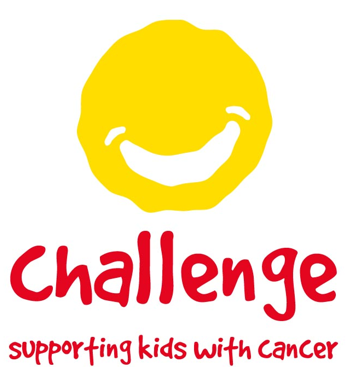 Ages 8-12Challenge Cancer Support Network Inc.Reg: A0032306FABN 31030070820 (“Challenge”)Applications must be received by no later than Thursday 12th March 2020Applications must be received by no later than Thursday 12th March 2020Applications must be received by no later than Thursday 12th March 2020Ages 8-12Challenge Cancer Support Network Inc.Reg: A0032306FABN 31030070820 (“Challenge”)GIVEN NAME  GIVEN NAME  GIVEN NAME  Ages 8-12Challenge Cancer Support Network Inc.Reg: A0032306FABN 31030070820 (“Challenge”)FAMILY NAME FAMILY NAME FAMILY NAME Ages 8-12Challenge Cancer Support Network Inc.Reg: A0032306FABN 31030070820 (“Challenge”)DATE OF BIRTHAGESEXAges 8-12Challenge Cancer Support Network Inc.Reg: A0032306FABN 31030070820 (“Challenge”)If there is any chance your child has come into contact with a contagious disease (such as Colds, Flu or Chicken Pox) before attending camp, it is in the interest of other Challenge members that you notify the office as soon as possible on 9329 8474.If there is any chance your child has come into contact with a contagious disease (such as Colds, Flu or Chicken Pox) before attending camp, it is in the interest of other Challenge members that you notify the office as soon as possible on 9329 8474.If there is any chance your child has come into contact with a contagious disease (such as Colds, Flu or Chicken Pox) before attending camp, it is in the interest of other Challenge members that you notify the office as soon as possible on 9329 8474.If there is any chance your child has come into contact with a contagious disease (such as Colds, Flu or Chicken Pox) before attending camp, it is in the interest of other Challenge members that you notify the office as soon as possible on 9329 8474.If there is any chance your child has come into contact with a contagious disease (such as Colds, Flu or Chicken Pox) before attending camp, it is in the interest of other Challenge members that you notify the office as soon as possible on 9329 8474.AddressCity Post Code Parent 1 NameParent 1 Mobile NumberParent 2 NameParent 2 Mobile NumberEmergency contact NameEmergency Contact  Mobile NumberMedicare NumberT-shirt SizeChild 8  10 12 14 16Women’s 8  10 12 14 16Men’s  XS  S  M  L  XL  XXL Private Health ProviderPrivate HealthPolicy NumberName and Age of Siblings1. 2.3.4.Has your Child ever slept away from home? YES     NO YES     NO YES     NO YES     NO YES     NOHas your Child attended a Camp Before? YES     NO YES     NO YES     NO YES     NO YES     NOWhat is your Child’s swimming ability Poor 0m  Fair <50m  Good 50-100m  Very Good 100-200m  Excellent 200m+Any special dietary requirements?Has your Child had any recent contact with any contagious diseases, such as chicken pox, measles? YES     NO If Yes, please describe YES     NO If Yes, please describe YES     NO If Yes, please describe YES     NO If Yes, please describe YES     NO If Yes, please describeDescribe any unusual bedtime and sleep habits (sleep walking, nightmares, bedwetting) and effective methods for preventing? 

Describe any unusual bedtime and sleep habits (sleep walking, nightmares, bedwetting) and effective methods for preventing? 

Describe any unusual bedtime and sleep habits (sleep walking, nightmares, bedwetting) and effective methods for preventing? 

Describe any unusual bedtime and sleep habits (sleep walking, nightmares, bedwetting) and effective methods for preventing? 

Describe any unusual bedtime and sleep habits (sleep walking, nightmares, bedwetting) and effective methods for preventing? 

Describe any unusual bedtime and sleep habits (sleep walking, nightmares, bedwetting) and effective methods for preventing? 

Do you or your Child have any specific concerns regarding Camp?
Do you or your Child have any specific concerns regarding Camp?
Do you or your Child have any specific concerns regarding Camp?
Do you or your Child have any specific concerns regarding Camp?
Do you or your Child have any specific concerns regarding Camp?
Do you or your Child have any specific concerns regarding Camp?
Describe any physical disability and/or physical limitations your Child might have in camp activities?Describe any physical disability and/or physical limitations your Child might have in camp activities?Describe any physical disability and/or physical limitations your Child might have in camp activities?Describe any physical disability and/or physical limitations your Child might have in camp activities?Describe any physical disability and/or physical limitations your Child might have in camp activities?Describe any physical disability and/or physical limitations your Child might have in camp activities?Does your child use any special equipment such as a wheelchair, prosthesis, crutches, walker or shower chair? Does your child use any special equipment such as a wheelchair, prosthesis, crutches, walker or shower chair? Does your child use any special equipment such as a wheelchair, prosthesis, crutches, walker or shower chair? Does your child use any special equipment such as a wheelchair, prosthesis, crutches, walker or shower chair? Does your child use any special equipment such as a wheelchair, prosthesis, crutches, walker or shower chair? Does your child use any special equipment such as a wheelchair, prosthesis, crutches, walker or shower chair? Is the applicant the  Patient or  SiblingVision Impairments YES     NOHearing Impairments YES     NOConvulsions/Seizures YES     NOAny other conditions we should be aware of?Any other conditions we should be aware of?Any other conditions we should be aware of?Any other conditions we should be aware of?Does your child have any other special needs or conditions that the Camp Nurse or Camp Coordinator should know about? (ie: Medical/behavioural/social)Does your child have any other special needs or conditions that the Camp Nurse or Camp Coordinator should know about? (ie: Medical/behavioural/social)Does your child have any other special needs or conditions that the Camp Nurse or Camp Coordinator should know about? (ie: Medical/behavioural/social)Does your child have any other special needs or conditions that the Camp Nurse or Camp Coordinator should know about? (ie: Medical/behavioural/social)Allergies (including foods, medications)               YES  NO Please provide detailsAllergies (including foods, medications)               YES  NO Please provide detailsAllergies (including foods, medications)               YES  NO Please provide detailsAllergies (including foods, medications)               YES  NO Please provide detailsPatient Specific Information
NOTE – If your child is currently on treatment or has been on treatment in the last 6 weeks we will need a doctor approval form to be signed by your oncologist, we will send this form out to you if your child’s application has been successful for final confirmation.Patient Specific Information
NOTE – If your child is currently on treatment or has been on treatment in the last 6 weeks we will need a doctor approval form to be signed by your oncologist, we will send this form out to you if your child’s application has been successful for final confirmation.Patient Specific Information
NOTE – If your child is currently on treatment or has been on treatment in the last 6 weeks we will need a doctor approval form to be signed by your oncologist, we will send this form out to you if your child’s application has been successful for final confirmation.Patient Specific Information
NOTE – If your child is currently on treatment or has been on treatment in the last 6 weeks we will need a doctor approval form to be signed by your oncologist, we will send this form out to you if your child’s application has been successful for final confirmation.DiagnosisOncologist’s NameDate of DiagnosisIs your Child still on treatment? YES     NODate of last course of ChemotherapyDescribe any recent operation or serious illness(s)Describe any recent operation or serious illness(s)Describe any recent operation or serious illness(s)Describe any recent operation or serious illness(s)Does your child have a central venous device (for example, Broviac/Hickman or Port?)  YES  NO
If yes, please describeDoes your child have a central venous device (for example, Broviac/Hickman or Port?)  YES  NO
If yes, please describeDoes your child have a central venous device (for example, Broviac/Hickman or Port?)  YES  NO
If yes, please describeDoes your child have a central venous device (for example, Broviac/Hickman or Port?)  YES  NO
If yes, please describeNeurological Deficit/Muscular problems?Neurological Deficit/Muscular problems?Neurological Deficit/Muscular problems?Neurological Deficit/Muscular problems?Cardiac abnormalities (ie: abnormal echocardiogram)Cardiac abnormalities (ie: abnormal echocardiogram)Cardiac abnormalities (ie: abnormal echocardiogram)Cardiac abnormalities (ie: abnormal echocardiogram)Drug Name
e.g. ResprimDose
e.g. 1 tablet or 100mlTime/s of Day Required
e.g. 3 times a day with food or 1 hr after eating dinner, etcDay/s Required
e.g. Mon & Wed or everydayIf required, do you give consent for your child to be administered Paracetamol and/or any other non-prescription medication? (i.e. Panadol, Zyrtec) YES     NOWould you like the Camp Nurse to call you before administering any non-prescription medication? YES     NOIf we are unable to contact you or it is impractical to contact you, do you authorise the Camp Nurse/Coordinator to consent to your child receiving any medical or surgical attention deemed necessary by a medical practitioner? YES     NODo you give Challenge permission to use images of your child on the Challenge website, Social media or other publications? YES     NO